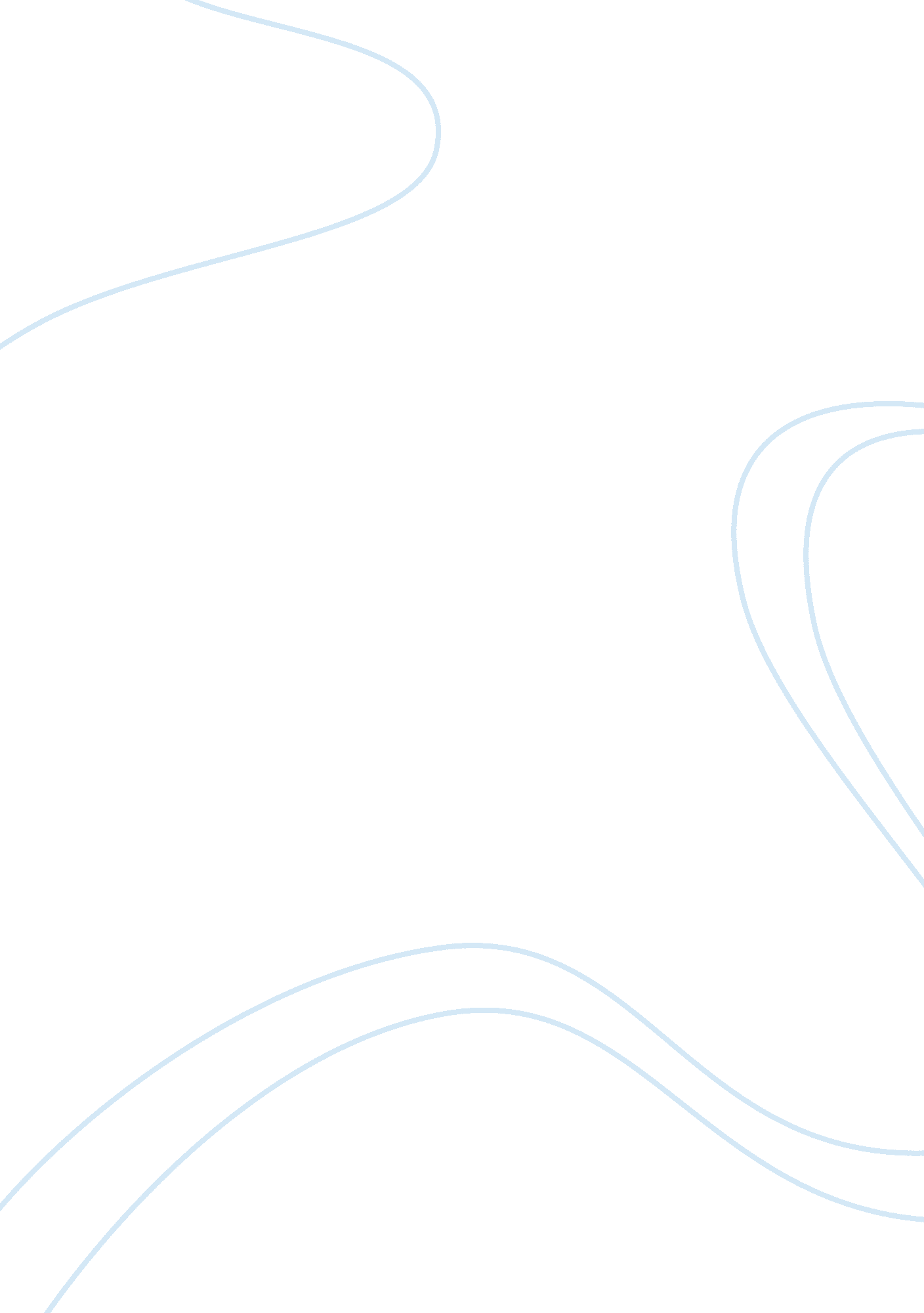 Free essay on ethical theorySociology, Ethics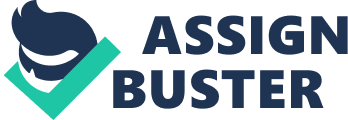 Over the centuries, philosophers have formulated theoretical framework disengaging right from wrong to guide the society in living an ethical life. My worldview leans significantly to the theoretical framework of virtue ethics. This theory postulates that living rightly an individual has to develop the virtues of courage, temperance, wisdom and compassion, while at the same time avoid vices such as selfishness, greed and jealousy, (Shafer-Landau, 2007). My philosophical view of life is that of living virtuously, I consider this type of living as bringing peaceful coexistence between members of the society and keeping conflicts on the low, if they occur, the conflicts can be resolved amicably when upholding the above principles. 
I use the virtue of courage in my life in several ways, for example, it takes courage when my points of view of virtuous life are contravened by my opponents ideologically. It takes courage to carry on with my virtues even in the wake of opposition. Secondly I practice temperance in handling my issues in everyday life, when am wronged, for example, by my girlfriend I take my time to solve the issue, not throwing short tempers in it. Thirdly I use wisdom which I have learned and continue learning through time, for example, I do not despise those are below me in life status, because I might find myself in their status at one time. I am also always compassionate to people who are caught up in challenges (Singer, 2008). 
I avoid vices such as selfishness, for example, in my relationship with my partner I always try as much as possible to be selfless to avoid an array of problems brought about by selfishness. I also avoid the vice of negative jealousy in my work because it pulls me down; I always focus on actualizing myself rather than focusing on other people’s businesses. I always avoid greed because it can easily bring about a downfall. I do this always being systematic and doing one thing at a time (Singer, 2008). References Shafer-Landau, R. (2008). Ethical Theory: An anthology. USA: Wiley-Blackwell 
Singer, P. (2008). A companion to ethics. USA: Wiley-Blackwell 